Do Now!How would you describe the play Hamlet to a friend with no knowledge of Shakespeare or his plays?  Write in a well-constructed paragraph that incorporates the main points of the play and Shakespeare’s style.Quiet!Essay Due at the end of the PeriodNo if’s, ands or…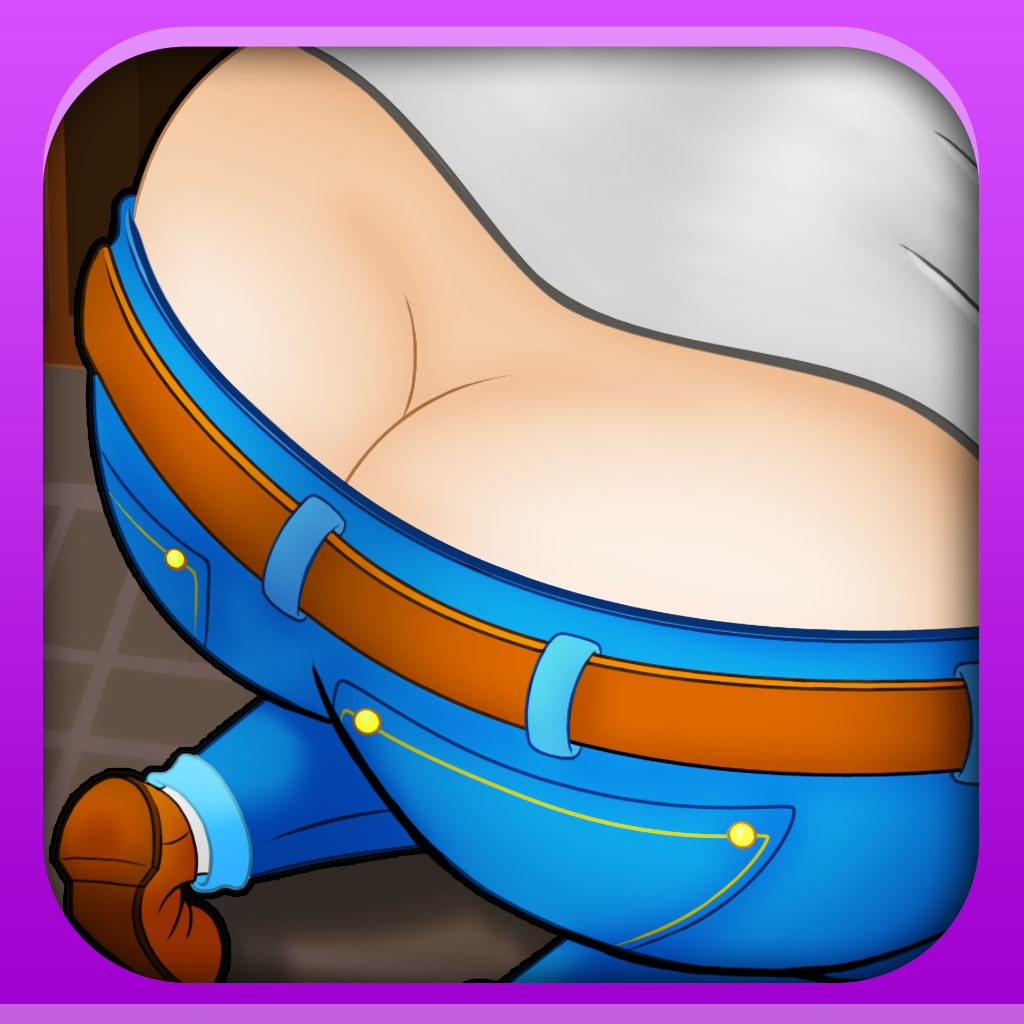 